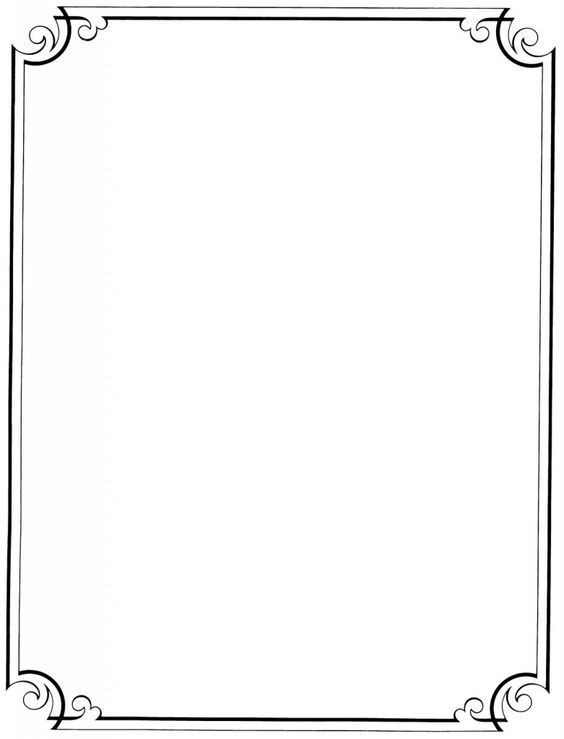 		    Nos formules :                                                                 Formule du midi :	15,50€			  (du mardi au vendredi, le midi uniquement)				 Entrée du jour + plat du jour + dessert du jour ou glace 2 boules---------------------------------------------Formule aux portes de l’Aubrac:	19,50€Jambon de pays ou crudités----Steack d’Aubrac sauce roquefort et fritesouSaucisse fraiche et Truffade----Dessert du jour ou Glace 2 boules--------------------------------------------Menu enfant ( jusqu’à 12 ans ) : 	 12,00€Jambon de pays ou crudités----Saucisse de Francfort ou saucisse fraiche frites----      Dessert du jour ou Glace 2 boules--------------------------------------------Formule Choucroute au Jarret : 	 19,50€½ pression ou ¼ vin----Choucroute au Jarret----      Dessert du jour ou Glace 2 boules--------------------------------------------Formule Choucroute Alsacienne :   26,00€½ pression ou ¼ vin----Choucroute Alsacienne   (Saucisse de Francfort, saucisse de Montbeliard, Saucisson à l’ail, Poitrine de porc fumé, rôti de porc)----      Dessert du jour ou Glace 2 boulesCarte des vins:Verre	       Pichet            Pichet	Bouteille							 12,5cl	         25cl	       50cl	    75clNos vins rouges :	Languedoc Roussillon :« Reserve de la maison »		2,00€	        4,00€              8,00€               -Merlot vigne Antique		3,80€	        6,60€	      12,20€	   17,80€IGP Pays d’OcBio Benezech Boudal		    -                   -                      -                 20,50€AOP FaugèresBordeaux : Seigneur de Paludate                    4,80€            8,60€              16,20€            23,80€AOP Bordeaux La Trinité				     -	            -	          -		   36,00€AOP Saint EmilionVal de Loire :Le Fresne				 3,00€	        6,00€	      12,00€	   18,00€AOP Saint Nicolas de Bourgueil    Nos vins blancs :	                              Languedoc Roussillon :« Reserve de la maison »                2,00€           4,00€              8,00€	    -Chardonnay vigne Antique	 3,50€	        6,60€	      12,20€	   17,80€IGP Pays d’OcSauvignon vigne Antique	           3,50€	        6,60€	      12,20€	   17,80€IGP Pays d’Oc                              Alsace :	Riesling Klipfel			 4,00€	        7,00€	      13,00€	   19,00€AOP AlsaceGewurztraminer		              -	            -	          -	                36,00€IGP Alsace   Nos vins rosés :                              Languedoc Roussillon :« Reserve de la maison »                2,00€           4,00€              8,00€	     -Cinsault vigne Antique	           3,50€	        6,60€	      12,20€	   17,80€IGP Pays d’ocGalets de Provence	              -	            -	           -	                19,20€AOP Côtes de ProvenceBio Benerech Boudal	              -	            -	           -	                20,50€AOP Faugères	